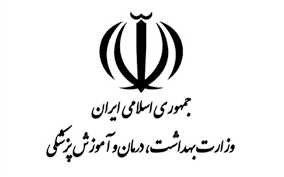 معاونت بهداشتراهنمای گام دوم مبارزه با کووید-19(کروناویروس) فاصله گذاری اجتماعی و الزامات سلامت محیط و کار در انواع آزمون هاپیوست 1 فرم 1/1: فرم خوداظهاری داوطلبان آزمون جهت حضور در آزموناینجانب ..................................... دارای کد ملی به شماره .............................. داوطلب آزمون ............................... به شماره داوطلبی .......................... اظهار می نمایم:مبتلا به بیماری کووید-19 می باشم       نمی باشمپاسخ فوق را با هوشیاری و صداقت ثبت نموده و هرگونه عواقب ناشی از پاسخ نادرست و خلاف واقع به عهده اینجانب می باشد.نام  نام خانوادگی                                                 تاریخ                            امضاءمعاونت بهداشتراهنمای گام دوم مبارزه با کووید-19(کروناویروس) فاصله گذاری اجتماعی و الزامات سلامت محیط و کار در انواع آزمون هاپیوست 1 فرم 1/1: فرم خوداظهاری داوطلبان آزمون جهت حضور در آزموناینجانب ..................................... دارای کد ملی به شماره .............................. داوطلب آزمون ............................... به شماره داوطلبی .......................... اظهار می نمایم:مبتلا به بیماری کووید-19 می باشم       نمی باشمپاسخ فوق را با هوشیاری و صداقت ثبت نموده و هرگونه عواقب ناشی از پاسخ نادرست و خلاف واقع به عهده اینجانب می باشد.نام  نام خانوادگی                                                 تاریخ                            امضاء